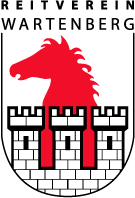 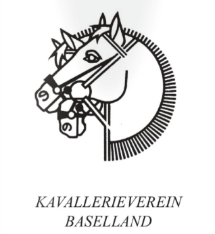 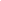     	Ride & Bike / Patrouillenritt 2022 / Thema Zirkus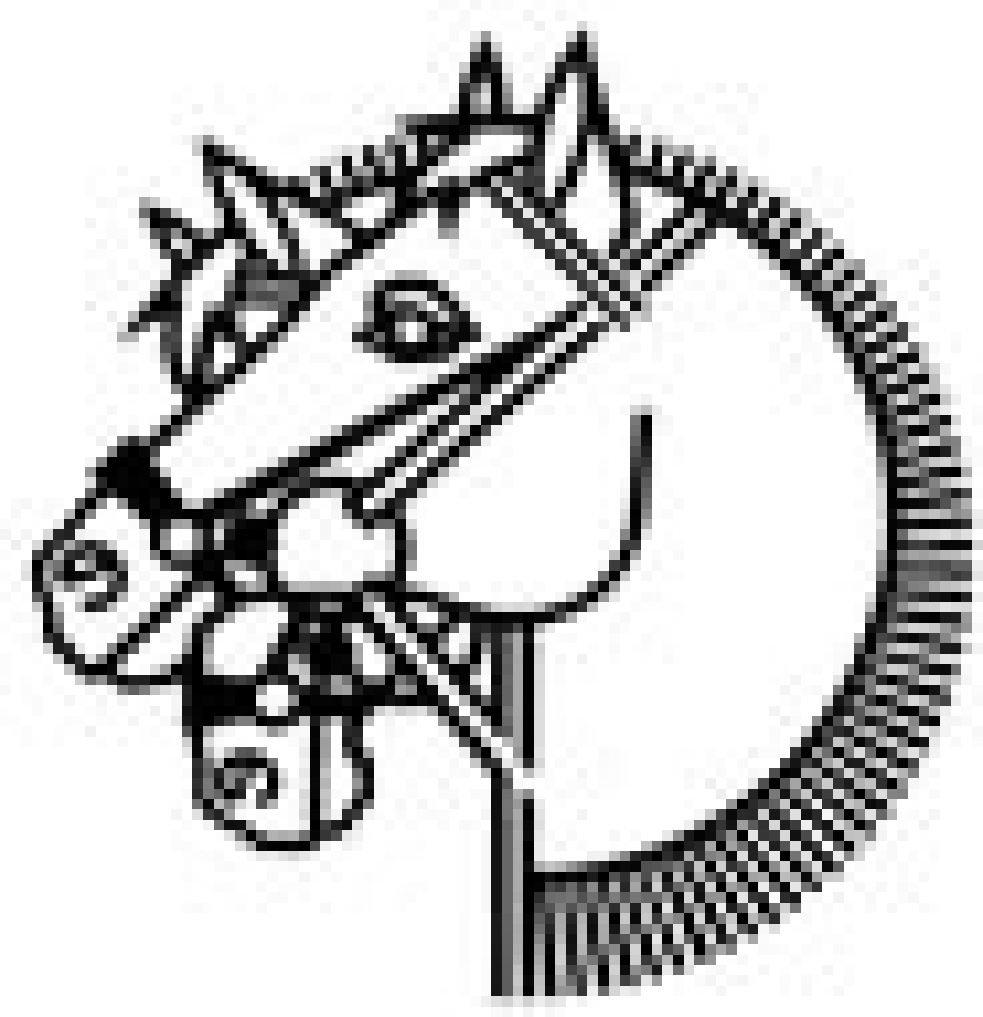 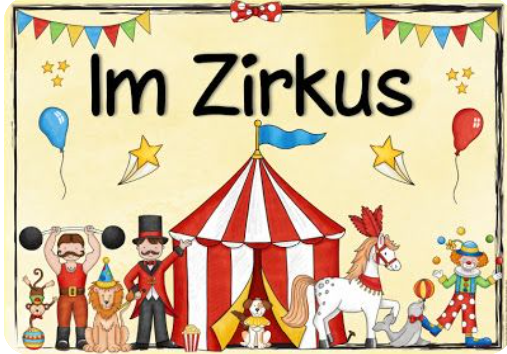 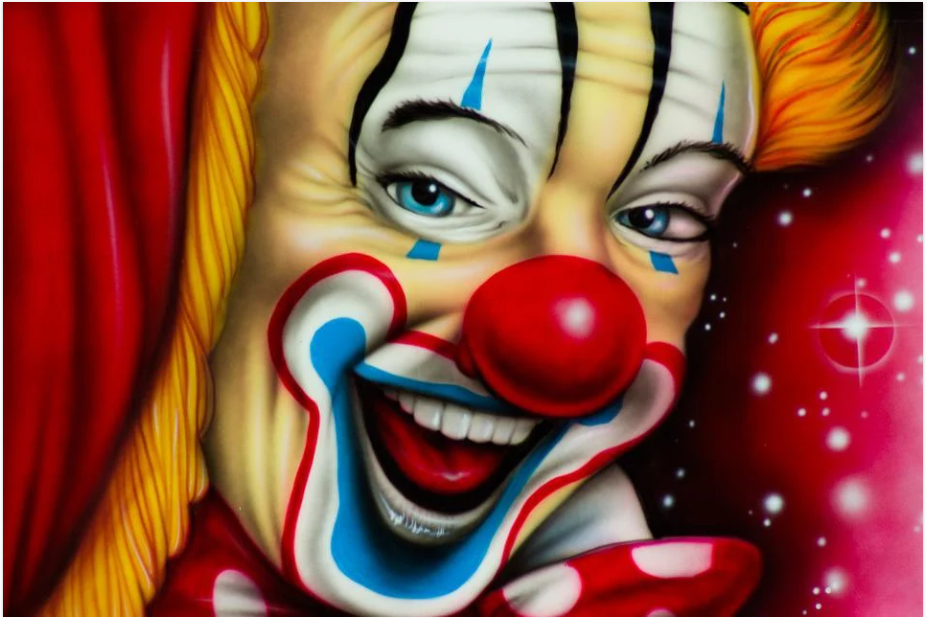 Datum: 		Samstag, 22. Oktober 2022Start/Ziel: 		Schänzli Muttenz / BaselTeilnehmer:	2er-Patrouillen (ReiterIn/ReiterIn für den Patrouillenritt oder ReiterIn/VelofahrerIn fürs Ride & Bike, separate Ranglisten)	Teilnehmerzahl ist beschränkt. „Dr Schnäller isch dr Gschwinder!“Reit-/Fahrzeit:	ca. 3h inklusive PostenunterbrechungStartgeld:		95 Fr. pro Team inklusive ZwischenverpflegungPreise:		Plaketten/Medaillen, Flots und schöne Naturalpreise an alle
			Die besten Kostüme bekommen einen extra PreisHaftung: 	Der Veranstalter lehnt jede Haftung für Unfälle und Sachschäden ab. Versicherung ist Sache der Teilnehmer.
Reit- und Fahrradhelm obligatorisch!Anmeldung:	Bis 24. September 2022 mittels Anmeldetalon an 
Corinne Schmied, Im Graben 10, 5082 Kaisten, corinne_04@bluewin.ch, 078 685 04 12  Die Anmeldung ist nur gültig mit der fristgerechten Einzahlung des Startgeldes (24.Sept. 2022) auf das Bankkonto der BLKB zu Gunsten 
vom Reitverein Wartenberg, 4132 Muttenz
IBAN: CH90 0076 9016 7101 5959 9 / BIC:BLKBCH22
Vermerk: 3160Startliste:	Die Startlisten sind ab dem 15. Oktober auf unseren Homepages verfügbar. www.reitverein-wartenberg  und www.kavallerieverein-bl.chRangverkündigung: ca.18.00 Uhr Schänzli Muttenz / Basel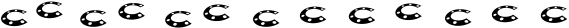 Anmeldung Ride & Bike/ PatrouillenrittWir machen mit am: 		  Ride & Bike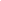 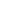 	  PatrouillenrittReiterIn 1:Name / Vorname:	____________________________________________Adresse:                ____________________________________________PLZ/Wohnort:	____________________________________________Telefon:		____________________________________________E-Mail:		____________________________________________Name des Pferdes:____________________________________________BikerIn /ReiterIn 2:Name / Vorname:	____________________________________________Adresse:		____________________________________________PLZ/Wohnort:	____________________________________________Telefon:		____________________________________________E-Mail:		____________________________________________Name des Pferdes / Bikes ☺:	___________________________________Anzal Personen beim Nachtessen:____________davon Vegis:__________